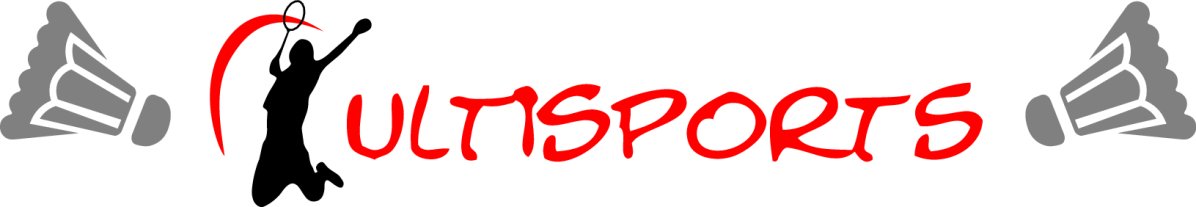 Programme provisoire du Mercredi après-midiConcernant la tenue sportive des enfants, nous vous rappelons qu’il vous est demandé de fournir à votre enfant les affaires nécessaires  afin de pouvoir participer aux ateliers avec un confort adéquat.Le sac de gym n’est pas utilisé lors des après-midi !! Nous vous conseillons de fournir un sac avec des affaires de sport pour le confort des enfants. Chaque après-midi étant sportive.!!Lors des activités vélo : merci d’apporter le vélo de votre enfant en ordre (check up des pneus, freins et selle fait au préalable par vos soins).!! Lors de l’activité Rénal : Si certains enfants n’ont pas le niveau requis pour y aller en vélo, ils y seront conduits en voiture. !! Lors de l’activité Londerzeel : Merci de fournir à votre enfant un sac comprenant maillot (pas de bermuda), bonnet et essui.!! Lors de l’activité patinoire : Merci de fournir à vos enfants une paire de gants ainsi qu’un bonnet.Tous les moniteurs encadrant les activités du mercredi après-midi sont diplômés en Education physique.Nous vous souhaitons une excellente reprise à tous.							L’équipe Cultisports asblPetits As      (P1-P2- P3)Champions (P4-P5-P6)Champions (P4-P5-P6)Loisirs (P1-P2-P3-P4-P5-P6)Mercredi 11 JanvierChrist-roi ou parc : activités multisportsChrist-roi ou parc : activités multisportsChrist-roi ou parc : activités multisportsChrist-roi ou parc : activités multisportsMercredi 18 JanvierPatinoire de LiedekerkePatinoire de LiedekerkePatinoire de LiedekerkePatinoire de LiedekerkeMercredi 25 JanvierActivité véloChrist-roiChrist-roiActivité véloMercredi 01 FévrierRandonnée vélo + Trampoline parc (Arénal)Christ-roiChrist-roiJeux de sociétéMercredi 08 FévrierChrist-roiRandonnée véloRandonnée véloRandonnée vélo + Trampoline parc (Arénal)Mercredi 15 FévrierNatation à  LonderzeelNatation à  LonderzeelNatation à  LonderzeelNatation à  LonderzeelMercredi 08 MarsJeux au réfectoire ou dans la courRandonnée vélo + Trampoline parc + paddle (Arénal)Randonnée vélo + Trampoline parc + paddle (Arénal)Christ-roiMercredi 15 MarsChrist-roiParcParcJeux de société + jeux au réfectoireMercredi 22 MarsChrist-roi épreuves multiples avec remise de médaillesChrist-roi épreuves multiples avec remise de médaillesChrist-roi épreuves multiples avec remise de médaillesChrist-roi épreuves multiples avec remise de médaillesMercredi 29 MarsRandonnée vélo + trampoline parc + paddleRandonnée vélo + trampoline parc + paddleRandonnée vélo + trampoline parc + paddleRandonnée vélo + trampoline parc + paddleMercredi 05 Avril(Pas de P3-P4)P1 – P2 : Tour du monde salle de gymnastiqueP1 – P2 : Tour du monde salle de gymnastiqueP5 – P6 : Stratégo géant au parcP5 – P6 : Stratégo géant au parcMercredi 12 AvrilTournoi de guerre des étoiles salle de gymTournoi de guerre des étoiles salle de gymTournoi de guerre des étoiles salle de gymBricolage + multisportsMercredi 19 Avril(Pas de P5)ParcChrist-roiChrist-roiCuisineMercredi 26 Avril(Pas de P2)Christ-roi ou parc : activités multisportsChrist-roi ou parc : activités multisportsChrist-roi ou parc : activités multisportsChrist-roi ou parc : activités multisports